MINISTRY OF DEFENCE & MILITARY VETERANSNATIONAL ASSEMBLYQUESTION FOR WRITTEN REPLY1729.	Ms N R Mashabela (EFF) to ask the Minister of Defence and Military Veterans:(1)	(a) On what date was the matter, DS/R/104/29, with regard to the Internal Audit Division’s grievance on the leadership of the division referred to the Office of the Public Service Commission for investigation, (b) what is the name of the person who referred the matter and (c) in what form was the matter referred;(2)	did the Office of the Public Service Commission acknowledge receiving the communication; if not, why not; if so, on what date was the receipt of the communication acknowledged?					NW1880EREPLY:(a) 	The matter regarding the collective grievance of the Internal Audit Division was referred to the Office of the Public Service Commission on 04 October 2016.	(b)	The matter was referred to the Office of the Public Service Commission by Adv S.T.B. Damane-Mkosana, the Legal Advisor to the Secretary for Defence.	(c) The matter was referred to the Office of the Public Service Commission by means of a formal letter referenced DS/R/104/292. 	The Office of the Public Protector acknowledged receipt of the formal letter on 13 October 2016.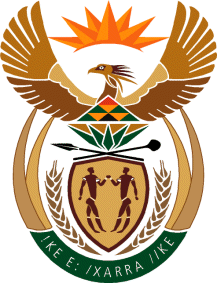 